Уважаемые руководители!В Нижнетуринском городском округе идет подготовка к началу летней оздоровительной кампании 2024 года. Организация летней оздоровительной кампании осуществляется в соответствии с постановлением администрации Нижнетуринского городского округа от 23.01.2024 года № 54 «О мерах по организации и обеспечению отдыха, оздоровления и занятости детей и подростков Нижнетуринского городского округа в 2024 году». Постановлением от 21.03.2024. № 236 « Об утверждении расчета стоимости путевок, размера родительской платы за путевки в оздоровительные лагеря в 2024 году» утверждена стоимость путёвки в лагеря с дневным пребывание детей и МАУ НТГО «ЗДОЛ «Ельничный» . Приём заявлений в МАУ НТГО «ЗДОЛ «Ельничный» осуществляться с 01 апреля по 15 мая 2024 года в МФЦ, на портале ЕПГУ, в образовательных организациях. Заявления в лагеря с дневным пребыванием детей принимаются с 01 апреля 2024 года в образовательных организациях, МФЦ, на портале ЕПГ, прием заявлений заканчивается за 15 дней до начала смены. Отказать в приеме заявления можно только в случае, если представленные заявителем документы, содержат неверные и (или) неполные сведения (какой-либо документ отсутствует). Бланк заявления заявитель сможет получить непосредственно в МФЦ или в образовательной организации (прилагается). Заявление пишется на имя того учреждения (школы), где заявитель планирует получить путёвку. К заявлению обязательно прилагается копия свидетельства о рождении ребенка или паспорт если ребенок достиг 14 лет, копию паспорта заявителя. В случае, если фамилия заявителя и фамилия ребенка, претендующего на получение путёвки в свидетельстве о рождении не идентичны, то заявитель должен предоставить копию документа, подтверждающего смену фамилии, копия страхового свидетельства заявителя и ребенка.Справка с места работы прикладывается к заявлению только в том случае, если родитель (законный представитель) работает в государственном или муниципальном учреждении.	Обязательно заполнение заявителем согласия на обработку персональных данных.Заявления, поданные в МФЦ, будут перенаправлены в образовательные организации, специалисту, ответственному за прием заявлений.  Все заявления должны быть зарегистрированы в журнале регистрации заявлений о постановке на учет предоставления путёвок в организации отдыха и оздоровления детей (прилагается). Дата регистрации должна совпадать с датой, указанной в заявлении. Если заявление направляется из МФЦ, в журнале дата регистрации ставится в день получения заявления в МФЦ. В адрес муниципальной оздоровительной комиссии направляется заявка (прилагается) для обеспечения путёвками детей школьного возраста не позднее, чем за 10 рабочих дней до начала смены. Вместе с заявкой прилагается пакет следующих документов.Для предоставления бесплатной путёвки (0% родительской платы) к заявлению должны быть приложены: Копия свидетельства о рождении ребенка;Копия паспорта заявителя;3. Копия страхового свидетельства заявителя и ребенка;4. Документ, подтверждающий льготу: -  для опекаемых и приемных – копия приказа Управления социальной политики о назначении опеки над ребенком или передачи в приемную семью;-  для ребенка – инвалида – справка медицинской организации о наличие у ребенка соответствующего заболевания;-  для многодетной семьи – копия удостоверения многодетной семьи;- для детей безработных граждан – справка Нижнетуринского Центра занятости.- для участников СВО справки из военкомата.- справка на получение детской дотации, как семья, чей прожиточный минимум ниже установленного по Свердловской области.Для предоставления путёвки с родительской платой 30% в ЛДПД и 10% в ЗДОЛ «Ельничный» к заявлению прилагается:Копия свидетельства о рождении ребенка;Копия паспорта заявителя;3.Копия страхового свидетельства заявителя и ребенка;4. Справка с места работы родителя, если он работает в государственном или муниципальном учреждении.Для предоставления путёвки с родительской платой 50% в ЛДПД и 20% в ЗДОЛ «Ельничный» к заявлению прилагается:Копия свидетельства о рождении ребенка;Копия паспорта заявителя;2.Копия страхового свидетельства заявителя и ребенка;Все документы (заявление, копия свидетельства о рождении ребенка, документ, подтверждающий льготу стоимости путёвки) должны быть скреплены степлером и располагаться в порядке, указанном в заявке. На каждую категорию размера родительской платы отдельно формируется пакет документов.  После рассмотрения муниципальной оздоровительной комиссией заявок от организаций и утверждения приказом Управления образования списков детей для выдачи путевок в оздоровительные лагеря Нижнетуринского городского округа на каждую смену летнего периода 2024 года (не позднее, чем за 10 дней до начала смены) организация выдает путёвки заявителям при наличии квитанции об оплате (если она предусмотрена). Выданные путёвки фиксируются в журнале учета выдачи путевок в организации отдыха и оздоровления детей (прилагается). Обратные талоны к путёвкам остаются в организациях с последующей отчетностью в МКУ «ЦБОУ». Прошу вносить информацию о поступивших заявлениях в свои журналы регистрации заявлений. По окончании смены в течении 5 рабочих дней в Управление образования сдается отчет по прилагаемой форме.Приложения:Форма заявления постановки на учет для предоставления путевки ребенку.Форма журнала регистрации заявлений о постановке на учет предоставления путёвок в организации отдыха и оздоровления детей.Форма заявки для обеспечения путёвками детей школьного возраста.Форма журнала учета выдачи путевок в организации отдыха и оздоровления детей.Форма отчета  Начальник Управления образования                                                  М.Н. ХолмогороваСамусенко Татьяна Юрьевнат. 2-79-28В (наименование органа местного самоуправления субъекта Российской Федерации, предоставляющего муниципальную услугу)от___________________________(фамилия, имя, отчество)_____________________________ЗАЯВЛЕНИЕПрошу предоставить мне путевку для моего ребенка (Фамилия И.О.) ____________________________________________________________________________________________________________________________________(описание ситуации, связанной с принадлежностью ребенка к той или иной категории)С порядком предоставления путевки в детский лагерь ознакомлен(а).                                                                                __________________(подпись)Результат муниципальной услуги прошу выдать следующим способом:посредством личного обращения в Уполномоченный орган;в форме электронного документа;в форме документа на бумажном носителе;почтовым отправлением на адрес, указанный в заявлении (только на бумажном носителе);отправлением по электронной почте (в форме электронного документа и только в случаях, прямо предусмотренных в действующих нормативных правовых актах);посредством личного обращения в многофункциональный центр (только на бумажном носителе);посредством направления через ЕПГУ (только в форме электронного документа);посредством направления через РПГУ (при наличии) (только в форме электронного документа).                                                                                __________________(подпись)Даю согласие на обработку указанных выше моих персональных данных, а также персональных данных моего ребенка в объеме, необходимом для предоставления муниципальной услуги. __________________(подпись)«____» _____________ 20__ г.                               Подпись ___________________ЖУРНАЛРЕГИСТРАЦИИ ЗАЯВЛЕНИЙ О ПОСТАНОВКЕ НА УЧЕТ ДЛЯ ПРЕДОСТАВЛЕНИЯ ПУТЕВОК В ОРГАНИЗАЦИИ ОТДЫХА И ОЗДОРОВЛЕНИЯ ДЕТЕЙ                                                                   В муниципальную оздоровительную комиссию                                                                     Нижнетуринского городского округаЗаявка
для обеспечения путевками детей школьного возраста_____________________________________________ (образовательное учреждение, предприятие)в оздоровительные организации на ____ смену 2024 года МП «___»______2024Журнал
учета выдачи путевок в организации отдыха и оздоровления детей (детский загородный оздоровительный лагерь,  оздоровительный лагерь с дневным пребыванием детей)Ответственный за выдачу путевок в оздоровительный лагерь___________      ___________/_______ЖУРНАЛРЕГИСТРАЦИИ ЗАЯВЛЕНИЙ О ПОСТАНОВКЕ НА УЧЕТ ДЛЯ ПРЕДОСТАВЛЕНИЯ ПУТЕВОК В ОРГАНИЗАЦИИ ОТДЫХА И ОЗДОРОВЛЕНИЯ ДЕТЕЙот ___________ 2024Информацияоб организации отдыха, оздоровления и занятости детей и подростков наименование организации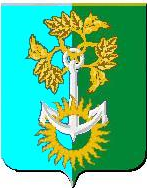 УПРАВЛЕНИЕ ОБРАЗОВАНИЯАДМИНИСТРАЦИИ НИЖНЕТУРИНСКОГО ГОРОДСКОГО  ОКРУГА624221, г. Нижняя Тура Свердловской областиул. 40 лет Октября,  2ател./факс   (34342)  2-79-65,   2-79-34E-mail: sekret_uo@ntura-adm.ruОКПО 02116184               ОГРН 1026601484172     ИНН/КПП  6624002200/668101001       от 27.03. 2024г. № 190Руководителям ОО№ п/пДата подачи заявленияФИО родителя (законного представителя)Адрес места жительства родителя (законного представителя), номер телефонаФИО ребенкаДата рождения ребенка,  возрастСоциальная категория ребенкаТип организации отдыха и оздоровления детейПримечание123456789№ п/пФ.И.О. ребенкаПолная дата рождения, возраст (полных лет на дату начала смены)Размер родительской платы в процентах от установленной стоимости (0%, 10%, 20%,30%,50%)Размер родительской платы в процентах от установленной стоимости (0%, 10%, 20%,30%,50%)Ф.И.О. родителя(законного представителя) ребенкаФ.И.О. родителя(законного представителя) ребенкаМесто работы родителя для работающих в муниципальных и государственных организациях (10%,30%)Реквизиты документов,подтверждающих льготу родителя(законного представителя) ребенка, кроме 20 % и 50%)123445567Лагерь с дневным пребыванием детей при образовательном учреждении ______( с __.__. по __.__.)Лагерь с дневным пребыванием детей при образовательном учреждении ______( с __.__. по __.__.)Лагерь с дневным пребыванием детей при образовательном учреждении ______( с __.__. по __.__.)Лагерь с дневным пребыванием детей при образовательном учреждении ______( с __.__. по __.__.)Лагерь с дневным пребыванием детей при образовательном учреждении ______( с __.__. по __.__.)Лагерь с дневным пребыванием детей при образовательном учреждении ______( с __.__. по __.__.)Лагерь с дневным пребыванием детей при образовательном учреждении ______( с __.__. по __.__.)Лагерь с дневным пребыванием детей при образовательном учреждении ______( с __.__. по __.__.)Лагерь с дневным пребыванием детей при образовательном учреждении ______( с __.__. по __.__.)1.2.Загородный детский оздоровительный лагерь «Ельничный» ( с __.__. по __.__.)Загородный детский оздоровительный лагерь «Ельничный» ( с __.__. по __.__.)Загородный детский оздоровительный лагерь «Ельничный» ( с __.__. по __.__.)Загородный детский оздоровительный лагерь «Ельничный» ( с __.__. по __.__.)Загородный детский оздоровительный лагерь «Ельничный» ( с __.__. по __.__.)Загородный детский оздоровительный лагерь «Ельничный» ( с __.__. по __.__.)Загородный детский оздоровительный лагерь «Ельничный» ( с __.__. по __.__.)Загородный детский оздоровительный лагерь «Ельничный» ( с __.__. по __.__.)Загородный детский оздоровительный лагерь «Ельничный» ( с __.__. по __.__.)1.2.Санатории и санаторно-курортные учреждения ______( с __.__. по __.__.)Санатории и санаторно-курортные учреждения ______( с __.__. по __.__.)Санатории и санаторно-курортные учреждения ______( с __.__. по __.__.)Санатории и санаторно-курортные учреждения ______( с __.__. по __.__.)Санатории и санаторно-курортные учреждения ______( с __.__. по __.__.)Санатории и санаторно-курортные учреждения ______( с __.__. по __.__.)Санатории и санаторно-курортные учреждения ______( с __.__. по __.__.)Санатории и санаторно-курортные учреждения ______( с __.__. по __.__.)Санатории и санаторно-курортные учреждения ______( с __.__. по __.__.)1.2.РуководительРуководительРуководительРуководитель_______________         (подпись)_______________         (подпись)____________________    (расшифровка подписи)____________________    (расшифровка подписи)____________________    (расшифровка подписи)Председатель оздоровительной комиссииПредседатель оздоровительной комиссииПредседатель оздоровительной комиссииПредседатель оздоровительной комиссии_______________         (подпись)_______________         (подпись)____________________     (расшифровка подписи)____________________     (расшифровка подписи)____________________     (расшифровка подписи)Секретарь оздоровительной комиссииСекретарь оздоровительной комиссииСекретарь оздоровительной комиссииСекретарь оздоровительной комиссии_______________           (подпись)_______________           (подпись)____________________     (расшифровка подписи)____________________     (расшифровка подписи)____________________     (расшифровка подписи)№ п/пНаименование оздоровительного учреждения№ путёвкиСрок заезда по путёвке (число, месяц)Размер родительской платы за путёвку (руб.)Дата выдачи путёвкиПутёвка выдана на ребёнка (ФИО ребенка)Дата рождения ребенкаКому выдана путёвка (ФИО, родителя, законного представителя)Подпись получателя путёвкиПримечание 1234567891011№ Дата подачи заявленияОткуда поступило заявлениеФИО родителя (законного представителя)Адрес места жительства родителя (законного представителя), номер телефонаФИО ребенкаДата рождения ребенка,  возраст% родительской платыТип организации отдыха и оздоровления детей Смена Организация, куда направлено заявление1234567891011101.04.2023МФЦИванов Иван ИвановичНижняя Тура, ул. Пушкинская, 1 – 29521371000Иванова Мария Ивановна09.04.200911 лет0%ЛДП при МАОУ «НТГ»IIIМАОУ «НТГ»№ п/пОрганизационные формы отдыха и оздоровленияОбщая численность детей№ п/пОрганизационные формы отдыха и оздоровленияОбщая численность детейДетей-сиротДетей, находящихся под опекойДетей малообеспеченных семейДетей-инвалидовДетей с ОВЗДетей, состоящих на учете в ТКДН и ЗП, ПДНДетей, участников СВО123456789101.Всего детей в возрасте от 6,5 до 17 лет включительно в ОО2.Всего отдохнуло детей в лагере дневного  пребывания 